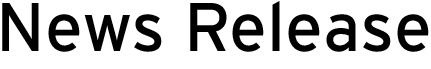 CORK LIBRARIES TO HOST TEXACO ART EXHIBITIONSCentral Library, Grand Parade and Hollyhill Library in Knocknaheeny are to be the venues for two exhibitions of the top 21 winning paintings from the 2017 and 2016 Texaco Children’s Art competitions respectively. Set to run simultaneously, both exhibitions will open to the public on Saturday, 29th September and will remain open each day from Tuesday to Saturday from 10am to 5.30pm until they close on Saturday, 3rd November. Admission is free.Amongst the 42 exhibits on show will be works by two Cork students who took top prizes in the competition. They are Eibhlín Murphy (6), from St. Joseph's Girls National School, Clonakilty, who won first prize in the 6-years and under age category of last year’s 63rd Texaco Children’s Art competition and Jennifer White (11), a pupil at Crawford Art Gallery, Cork City who won third prize in the 9-11 years age category of the 2016 competition.Further information in relation to both libraries is available at www.corkcitylibraries.ie   ENDS.Editor’s Notes:The Texaco Children’s Art Competition celebrates its 64th anniversary this year. For further information about the Competition, contact Don Hall (mobile 087-2552699), Ashley Hall (mobile 086-3127774) or Maximilien McKenna (mobile 086-7848464) at Hall PR on 01-660 9377 (office) or email pr@hall.ie. For more information on Valero Energy (Ireland) Limited, contact Bronagh Carron on (+353) 01 6258208 or email bronagh.carron@valero.comValero Energy (Ireland) Limited, a subsidiary of Valero Energy Corporation, markets fuel in Ireland under the Texaco brand. There are close to 150 Texaco-branded service stations in Ireland and around 780 in the UK. Valero Energy (Ireland) Limited also provides aviation refueling services at Dublin and Shannon Airports, has an extensive commercial and industrial fuels business and holds an equity stake in one fuel storage facility in the Republic of Ireland. For more information, visit www.texaco.ieValero Energy Corporation, through its subsidiaries, is an international manufacturer and marketer of transportation fuels, other petrochemical products and power. Valero subsidiaries employ approximately 10,000 people, and assets include 15 petroleum refineries with a combined throughput capacity of approximately 3.1 million barrels per day, 11 ethanol plants with a combined production capacity of 1.3 billion gallons per year, a 50-megawatt wind farm, and renewable diesel production from a joint venture. Through subsidiaries, Valero owns the general partner of Valero Energy Partners LP (NYSE: VLP), a midstream master limited partnership. Approximately 7,500 outlets carry the Valero, Diamond Shamrock, Shamrock, and Beacon brands in the United States and the Caribbean; Ultramar in Canada; and Texaco in the United Kingdom and Ireland. Valero is a Fortune 500 company based in San Antonio, Texas. Please visit www.valero.com for more information.